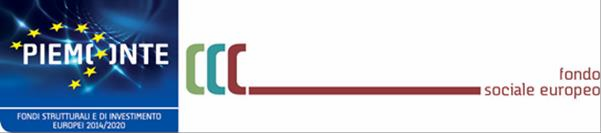 DENOMINAZIONE DEL CORSO/ATTIVITÀ:OPERATORE SOCIO SANITARIO 1000 ORE	Agenzia Formativa:  SILENZIOSI OPERAI DELLA CROCE           sede di Moncrivello    Durata in ore:1000Anno formativo: 2021/22Orario di svolgimento:  Diurno (8-13)   Pomeridiano (14-19)	Preserale (18-20)	Serale (20-23)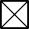 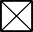 Titolo Rilasciato:  Qualifica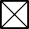 Costo corso:Documenti necessari:  Non previsto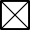  copia di un documento di identità in corso di validità  N 1 Fototessera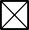  Titolo di studio o autocertificazione  Permesso di soggiorno in corso di validità o carta di soggiorno   Prevista visita di idoneità all’interno del corso   Certificazione lavorativa o di disoccupazione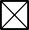 Orientamento:Descrizione dell’attività 	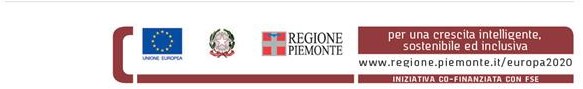 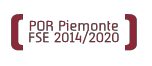 PARTE ANAGRAFICA ALLIEVO:Cognome  	Parte 2 Dati anagrafici e personaliNome  	Nato/a a: 	Prov.( 	) il: 	Codice Fiscale    		Cittadinanza	Italiana Altro	 		Maschio	FemminaNel caso sia cittadino extra-comunitario è in regola con il permesso di soggiorno sì	no Nel caso sia cittadino comunitario è in regola con la carta di soggiorno sì	noResidente a: 				Prov. ( 		) C.A.P.   		 Via / Piazza 		N° 	Tel.					 Cellulare 	posta elettronica 			@					__ (da compilare solo se la residenza è diversa dal domicilio)Domiciliato a: 		Prov. ( 		) C.A.P.   	  Via / Piazza 	N° 	Tel.  		ALTRE INFORMAZIONI (la presente dichiarazione è rilasciata sotto forma di autocertificazioneAttuale stato lavorativo:       DISOCCUPATO	OCCUPATO E’ già iscritto ad altri corsi presso altre Agenzie Formative	sì	no	Se sì per quali corsi 	Parte 3 Firme e consenso Il/la sottoscritto/a interessato, Preso atto dell'informativa e dei diritti a me riservati in tema di trattamento dei dati personali, ai sensi del Regolamento Europeo 2016/679, al trattamento dei miei dati personali ad opera dei soggetti indicati nella predetta informativa, per le finalità indicate e nei limiti di cui alla stessada il consenso	nega il consensoData 	_ Firma leggibile  	Per quanto riguarda la presente domanda in particolare i dati saranno trattatati informaticamente ai fini della gestione del corso (attività di elaborazione, registrazione e archiviazione dei dati), pertanto autorizza ad inviare comunicazioni inerenti il corso utilizzando i recapiti telefonici ed informatici forniti.Data 	Firma leggibile  	Il/la sottoscritto/a 	dichiara di essere stato informato/a dei requisiti necessari per poter frequentare il corso, di aver ricevuto l’informativa sui criteri e modalità della selezione e di accettare tutte le modalità inerenti l’erogazione del corso comunicate dall’addetto che riceve la presente domanda. Dichiara inoltre, consapevole che chiunque rilascia dichiarazioni mendaci è punito ai sensi del codice penale e delle leggi speciali in materia, ai sensi e per gli effetti dell'art. 76 D.P.R. n. 445/2000 che i dati forniti sono autocertificati ai sensi delle Leggi 15/68, 127/97, 131/98 e corrispondono al vero, in particolare si fa riferimento a tutti i dati forniti nella sezione 2 (dati anagrafici e personali).Firma leggibile  	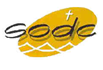 DOMANDA DI PRE-ISCRIZIONEDOMANDA DI PRE-ISCRIZIONEDOMANDA DI PRE-ISCRIZIONEDOMANDA DI PRE-ISCRIZIONEPagina 1 di 2Giorno/periodoDurata dell’interventoModalitàPersone di riferimentoTitolo di studio(es.Terza media..diploma in… Laurea in…)Scuola / Istituto(nome dell’Istituto e città)Anno diconseguimentoPunteggio